Дана: 30.03.2017. годинеНа основу члана 63. Закона о јавним набавкама (Сл. гласник РС бр. 124/12,14/15 и 68/15), а везано за отворени поступак јавне набавке велике вредности отворени поступак бр.4/17-набавка добара-храна PITANJE Jel kao dokaz reference mozemo dostaviti kopije ugovora sa referentnim naruciocima?Oдговор:Поштовани,Копије уговора са референтним наручиоцима можете доставити али нисте у обавези. Комисија за јавне набавке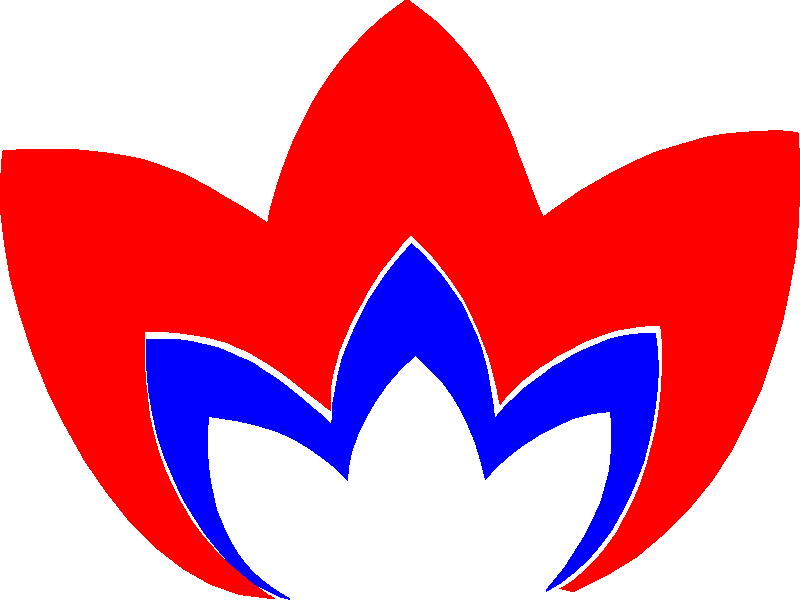 Центар за заштиту одојчади, деце и омладинеБеоград, Звечанска 7. Текући рачун 840-635661-68  и 840-635667-50Телефон : (011) 2648-622,; факс : (011) 2647-285, 2648-154